Điểm chuẩn lớp 10 tỉnh Nam Định năm 2019Sở GD&ĐT tỉnh Nam Định đã chính thức công bố điểm chuẩn đợt 1 và chi tiêu xét tuyển đợt 2 vào lớp 10 các trường THPT không chuyên năm học 2019 - 2020.Theo đó điểm sàn các trường XD CSGD chất lượng cao là 18,00, các trường THPT công lập còn lại là 14,00 . Trường có điểm chuẩn cao nhất là trường THPT Trần Hưng Đạo (20,05 điểm), xếp thứ 2 là trường THPT Lê Quý Đôn (19,95 điểm)....Mức điểm chuẩn xét tuyển thấp nhất năm nay là 14 điểm.Mời các em học sinh và quý phụ huynh có thể xem chi tiết ở bảng dưới đây:BẢNG ĐIỂM CHUẨN VÀO 10 NĂM 2019 TỈNH NAM ĐỊNHThông báo chính thức của Sở GD&DDT tỉnh Nam Định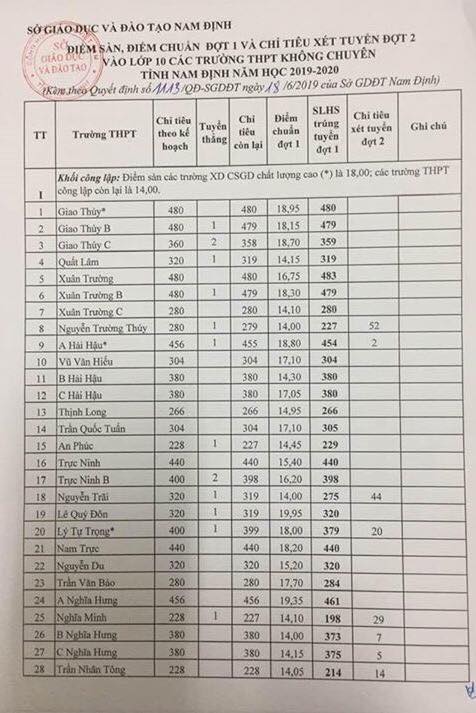 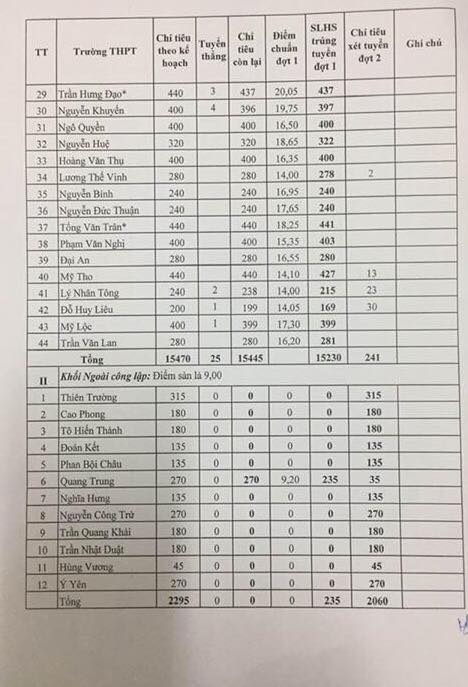 Tên trườngĐiểm Chuẩn đợt 1Trúng tuyển đợt 1Chỉ tiêu XT đợt 2THPT Trần Hưng Đạo20,05437THPT Nguyễn Khuyến19,75397THPT Ngô Quyền16,50400THPT Nguyễn Huệ18,65322THPT Mỹ Lộc17,30399THPT Trần Văn Lan16,202781THPT Xuân Trường A16,75483THPT Xuân Trường B18,30479THPT Xuân Trường C14,10280THPT Nguyễn Trường Thuý14227THPT Giao Thủy18,9548052THPT Giao Thuỷ B18,15479THPT Giao Thuỷ C18,70359THPT Quất Lâm14,15319THPT Tống Văn Trân18,25441THPT Phạm Văn Nghị15,35403THPT Mỹ Tho14,10427THPT Đại An16,55280THPT Đỗ Huy Liêu14,05169THPT Lý Nhân Tông1421514THPT Hoàng Văn Thụ16,35400THPT Lương Thế Vinh14278THPT Nguyễn Bính16,95240THPT Nguyễn Đức Thuận17,65240THPT Nam Trực18,20440THPT Lý Tự Trọng1837920THPT Nguyễn Du15,20320THPT Trần Văn Bảo17,70284THPT Trực Ninh15,40440THPT Nguyễn Trãi1427511THPT Trực Ninh B16,20398THPT Lê Quý Đôn19,95320THPT A Nghĩa Hưng19,35461THPT B Nghĩa Hưng143737THPT C Nghĩa Hưng14,153755THPt Nghĩa Minh14,1019829THPT Trần Nhân Tông14,0521414THPT A Hải Hậu18,804542THPT B Hải Hậu14,30380THPT C Hải Hậu17,05380THPT Thịnh Long14,95380THPT Trần Quốc Tuấn17,10305THPT An Phúc14,45266THPT Vũ Văn Hiếu17,10304